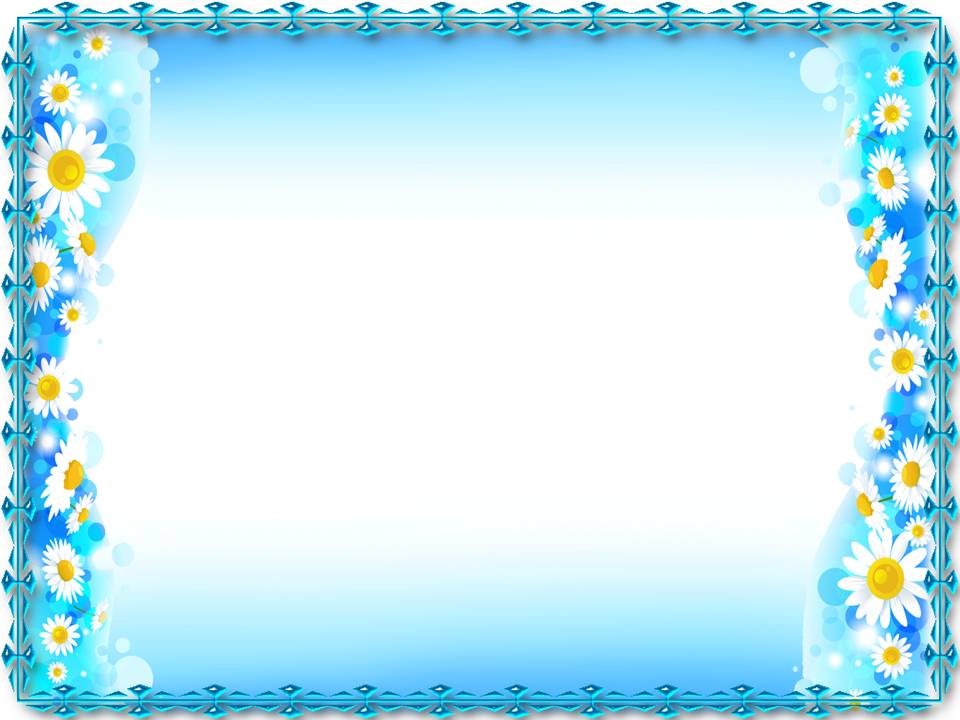 Муниципальное бюджетное дошкольное образовательное учреждение«Детский сад №37 «Веснянка» г.Рубцовска Алтайского края658224, г. Рубцовск, ул. Громова 23, тел.(38557)5-68-93e-mail: belochka.vesnynka@yandex.ruКонспект коррекционно- развивающегозанятия с элементамиарт-терапииТема:  "Наши добрые дела!"                                                                                  Выполнила: педагог-психолог                                                                                  1 категории Боброва  									Надежда Владимировнаг. Рубцовск, 2019 годКонспект коррекционно- развивающего занятия с элементами арт-терапии.Тема: "Наши добрые дела!"Возраст: старший дошкольный возраст 5-6летНаправление: эмоционально - личностная сфераЦели:Способствовать сплочению  детского коллектива.. Задачи:Научить детей анализу и оценки поведения героев, представленных в сказке;Способствовать развитию творческих способностей;Способствовать развития психических процессов: память, мышление, внимание, восприятие, воображение;Развивать умение чувствать и понимать другого;Повысить самооценку детей и их уверенность в себе;Воспитывать желание помочь, поддержать, посочувствовать, порадоваться за другого;Воспитывать любовь к народному творчеству.Методы и приемы:Наглядный:,показ,роль репки.Словарный: беседа, волшебные слова,высказывания детей.Игровой:дидактические игры: « Найди героев сказки». « Накорми волка».инсценирование.Практический: «Нарисуй настроение» нетрадиционное рисование паралоном,театральные этюды, конструирование: Теремок., Рисование на песке,Словарь: надежный, паралон,разминка.Предварительная работа:Цикл занятий по сказкотеропии (русские народные сказки) : "Курочка Ряба", "Репка", "Колобок", "Теремок", "Волк и семеро козлят";Упражнение "Нарисуй настроение", упражнение "Надежный друг", упражнение "Будь моим другом".Оборудование:ИКТ,макет сказочной птицы, макеты сказочных диагностических полянок, атрибуты к сказкам, корзинка с предметами (яблоко, салфетки, плоскостная репка, продукты для Волка), фломастеры,3 магнитные доски, обложка сказки "Репка", плоскостные изображения героев сказки "Репка", лукошко с мышкой,игрушки к сказки теремок, модули , шапочки  козлят ,шапочка волка ,музыка. Паралон для рисования,краски, салфетки, клеенки. Песочный  столик.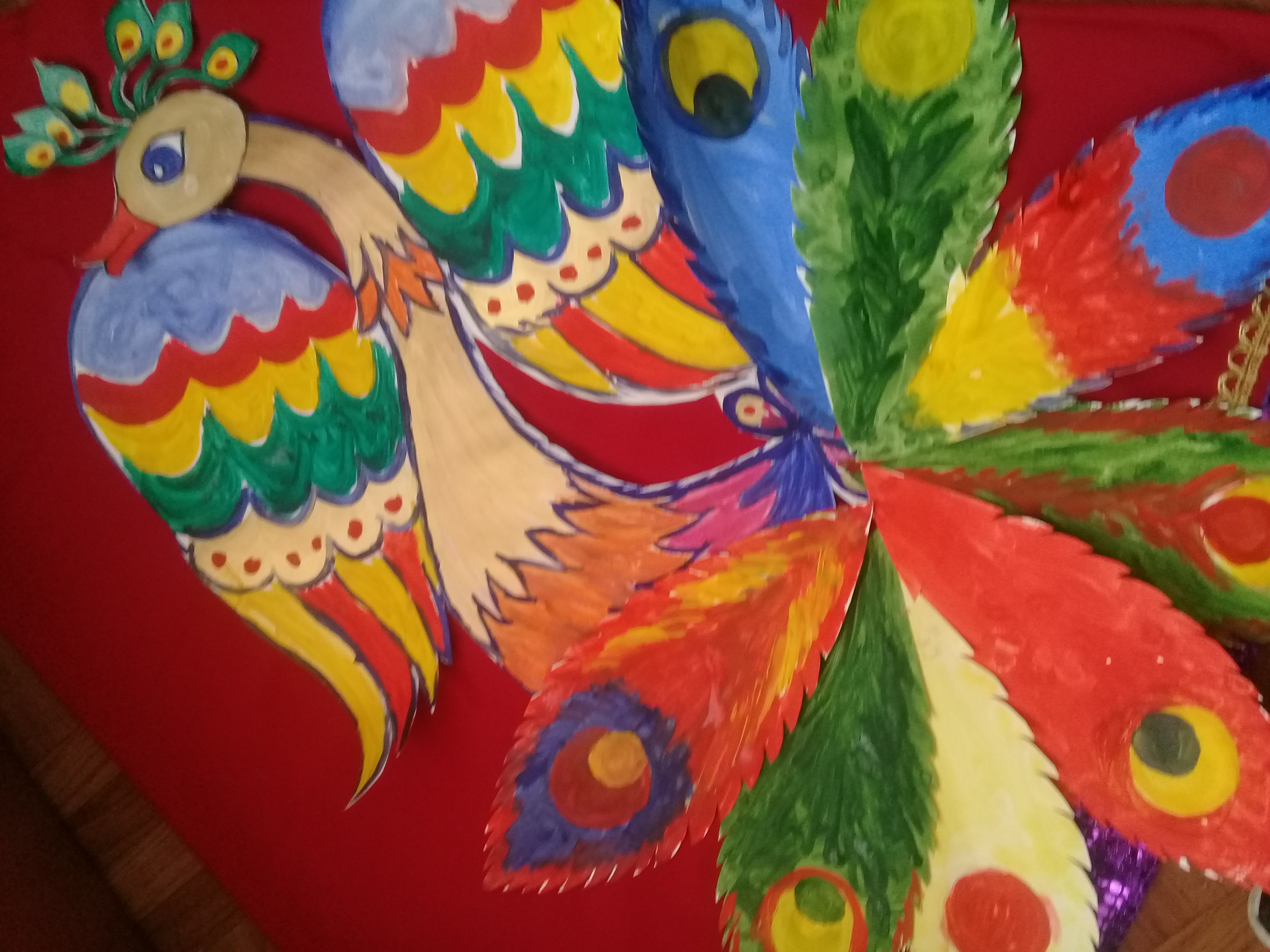 1.Организационный момент. Ритуал приветствия.Цель: Установления контакта. Создание положительной мотивации детей к предстоящей деятельности.Диагностика.Задачи:1. Привлечь  детей к совместной деятельности.               2. Активизировать положительную мотивацию к предстоящей деятельности.Методы и приемы: игровой (введение в игровую ситуацию), словесный (вопросы, пояснения), наглядный (корзинка с предметами) .1.Организационный момент. Ритуал приветствия.Цель: Установления контакта. Создание положительной мотивации детей к предстоящей деятельности.Диагностика.Задачи:1. Привлечь  детей к совместной деятельности.               2. Активизировать положительную мотивацию к предстоящей деятельности.Методы и приемы: игровой (введение в игровую ситуацию), словесный (вопросы, пояснения), наглядный (корзинка с предметами) .1.Организационный момент. Ритуал приветствия.Цель: Установления контакта. Создание положительной мотивации детей к предстоящей деятельности.Диагностика.Задачи:1. Привлечь  детей к совместной деятельности.               2. Активизировать положительную мотивацию к предстоящей деятельности.Методы и приемы: игровой (введение в игровую ситуацию), словесный (вопросы, пояснения), наглядный (корзинка с предметами) .1.Организационный момент. Ритуал приветствия.Цель: Установления контакта. Создание положительной мотивации детей к предстоящей деятельности.Диагностика.Задачи:1. Привлечь  детей к совместной деятельности.               2. Активизировать положительную мотивацию к предстоящей деятельности.Методы и приемы: игровой (введение в игровую ситуацию), словесный (вопросы, пояснения), наглядный (корзинка с предметами) .1.Организационный момент. Ритуал приветствия.Цель: Установления контакта. Создание положительной мотивации детей к предстоящей деятельности.Диагностика.Задачи:1. Привлечь  детей к совместной деятельности.               2. Активизировать положительную мотивацию к предстоящей деятельности.Методы и приемы: игровой (введение в игровую ситуацию), словесный (вопросы, пояснения), наглядный (корзинка с предметами) .Деятельность детейДеятельность детейДеятельность воспитателяДеятельность воспитателяПримечаниеДети заходят в зал вместе с педагогом , подходят к макету "Полянка ромашек"(диагностика)Дети думают, выбирают ромашку, берут фломастеры рисуют настроение.Дети заходят в зал вместе с педагогом , подходят к макету "Полянка ромашек"(диагностика)Дети думают, выбирают ромашку, берут фломастеры рисуют настроение.Педагог: Ребята, посмотрите, какая красивая полянка с ромашками!А как вы думаете  какое настроение у ромашек?Упражнение "Нарисуй настроение"Выберете, любую ромашку и нарисуйте настроениеПедагог удивляется и говорит: Какое разное у них настроение! Запомните, нам надо вернуться к этой полянки.(как только дети садятся в круг , поменять полянку на пустые ромашки)Педагог: Ребята, посмотрите, какая красивая полянка с ромашками!А как вы думаете  какое настроение у ромашек?Упражнение "Нарисуй настроение"Выберете, любую ромашку и нарисуйте настроениеПедагог удивляется и говорит: Какое разное у них настроение! Запомните, нам надо вернуться к этой полянки.(как только дети садятся в круг , поменять полянку на пустые ромашки)2. Основная часть.Цели:Способствовать  сплочению детского коллектива. Задачи:Научить детей анализу и оценки поведения героев, представленных в сказке;Способствовать развитию творческих способностей;Способствовать развития психических процессов: память, мышление, внимание, восприятие воображение;Развивать умение чувствать и понимать другого;Повысить самооценку детей и их уверенность в себе;Воспитывать желание помочь, поддержать, посочувствовать, порадоваться за другого;Воспитывать любовь к народному творчеству.Методы и приемы:Словесный(объяснения, вопросы, поощрение),Наглядный( использование ИКТ) Игровой( дидактическая игра "Найди героев сказки"упражнение "Надежный друг", "Ты будешь моим другом" , этюд - релаксация", конструирование теремка), разминка.Практический (выполнение заданий, театральные этюды, сказочные ситуации, игра "Поймай козлёнка" )2. Основная часть.Цели:Способствовать  сплочению детского коллектива. Задачи:Научить детей анализу и оценки поведения героев, представленных в сказке;Способствовать развитию творческих способностей;Способствовать развития психических процессов: память, мышление, внимание, восприятие воображение;Развивать умение чувствать и понимать другого;Повысить самооценку детей и их уверенность в себе;Воспитывать желание помочь, поддержать, посочувствовать, порадоваться за другого;Воспитывать любовь к народному творчеству.Методы и приемы:Словесный(объяснения, вопросы, поощрение),Наглядный( использование ИКТ) Игровой( дидактическая игра "Найди героев сказки"упражнение "Надежный друг", "Ты будешь моим другом" , этюд - релаксация", конструирование теремка), разминка.Практический (выполнение заданий, театральные этюды, сказочные ситуации, игра "Поймай козлёнка" )2. Основная часть.Цели:Способствовать  сплочению детского коллектива. Задачи:Научить детей анализу и оценки поведения героев, представленных в сказке;Способствовать развитию творческих способностей;Способствовать развития психических процессов: память, мышление, внимание, восприятие воображение;Развивать умение чувствать и понимать другого;Повысить самооценку детей и их уверенность в себе;Воспитывать желание помочь, поддержать, посочувствовать, порадоваться за другого;Воспитывать любовь к народному творчеству.Методы и приемы:Словесный(объяснения, вопросы, поощрение),Наглядный( использование ИКТ) Игровой( дидактическая игра "Найди героев сказки"упражнение "Надежный друг", "Ты будешь моим другом" , этюд - релаксация", конструирование теремка), разминка.Практический (выполнение заданий, театральные этюды, сказочные ситуации, игра "Поймай козлёнка" )2. Основная часть.Цели:Способствовать  сплочению детского коллектива. Задачи:Научить детей анализу и оценки поведения героев, представленных в сказке;Способствовать развитию творческих способностей;Способствовать развития психических процессов: память, мышление, внимание, восприятие воображение;Развивать умение чувствать и понимать другого;Повысить самооценку детей и их уверенность в себе;Воспитывать желание помочь, поддержать, посочувствовать, порадоваться за другого;Воспитывать любовь к народному творчеству.Методы и приемы:Словесный(объяснения, вопросы, поощрение),Наглядный( использование ИКТ) Игровой( дидактическая игра "Найди героев сказки"упражнение "Надежный друг", "Ты будешь моим другом" , этюд - релаксация", конструирование теремка), разминка.Практический (выполнение заданий, театральные этюды, сказочные ситуации, игра "Поймай козлёнка" )2. Основная часть.Цели:Способствовать  сплочению детского коллектива. Задачи:Научить детей анализу и оценки поведения героев, представленных в сказке;Способствовать развитию творческих способностей;Способствовать развития психических процессов: память, мышление, внимание, восприятие воображение;Развивать умение чувствать и понимать другого;Повысить самооценку детей и их уверенность в себе;Воспитывать желание помочь, поддержать, посочувствовать, порадоваться за другого;Воспитывать любовь к народному творчеству.Методы и приемы:Словесный(объяснения, вопросы, поощрение),Наглядный( использование ИКТ) Игровой( дидактическая игра "Найди героев сказки"упражнение "Надежный друг", "Ты будешь моим другом" , этюд - релаксация", конструирование теремка), разминка.Практический (выполнение заданий, театральные этюды, сказочные ситуации, игра "Поймай козлёнка" )Деятельность детейДеятельность воспитателяДеятельность воспитателяДеятельность воспитателяПримечаниеДети садятся в плотный круг.Ответы детей ( круг дружбы)Ответы детей (мы оправляемся в сказку для того, чтобы помочь героям сказки, если им нужна эта помощь)Выполние разминки и хоровые ответы детей.Улыбнулись друг другу.Ответы детей.Дети выполняют упражнение.Дети по очереди вытаскивают из корзинки предметы и называют их.Дети складывают предметы в корзинку.Выполняют упражнение.Дети увидели макет сказочной птицы.Дети должны определить состояние птицы, высказывание детей.Высказывание детей.Вспоминают-что может быть :Волшебным?ГДети слушают и повторяют.Дети отвечают хором.Дети осматривают зал, находят "шапку репки".Дети отвечают хором (мы).Дети перечисляют героев, и выполняют роли по желанию, тянут репку под музыку.Ребенок выставляет на стол  героев сказки в правильной последовательности.Дети исправляют ошибки (по необходимости).Ответы детей.Дети нашли в зале стульчики с атрибутами из сказки "Волк и семеро козлят".Высказывание детей.Дети поднимают игрушки и держат в руках игрушки.Выбирают волка.Ребенок надевает шапочку волка и уходит в логово.Дети проигрывают сценку.Дети танцуют.Волк подает перья птицы, дети убирают в корзинку.Дети на ходят сказку.Дети вспоминают эпизод сказки.Высказывание детей.Дети выполняют действия.Дети рисуют на песочном столе.Дети обнимаются.Дети ищут сказку теремок, отвечают на вопросы, строят из модулей теремок, заселяют персонажей в новый дом.Дети подходят к птицы.Рисуем. Дети рисуютПедагог садится вместе с детьми.(повещать на доску макет птицы)Скажите, пожалуйста, ребята как называется наш круг? А зачем мы собрались в круг дружбы?Для того , чтобы отправиться в сказку нам нужно всё хорошо видеть и слышать, что там происходит!Разминка1. Дети растирают ладошки (5 раз).-Глаза нам понадобятся?2. Греют глазки ( 5 раз).-Уши нам нужны?3. Растирают ладошки, прижимают ,растирают ушки, греют (5 раз)- А что должен делать рот?4. Говорить добрые слова, улыбаться. Давайте, попробуем!-Руки нам понадобятся?5. Дети растирают ладошки (5 раз). Греют руки, растирают колени.Всё! Мы готовы!А друзья нам нужны?Надо спросить друга. Показ.Упражнение "Будь моим другом"Взять ребёнка за руки, посмотреть в глаза, улыбнуться и спросить:"Ты (назвать имя) будешь моим другом?" Дождаться ответа друга. Упражнение выполняется по кругу.Мы с вами отправляемся в сказку и сегодня нам понадобится корзинка с предметами!Запомните их, пожалуйста! Они нам пригодятся в сказки!Ну что , отправляемся!Упражнение "Надежный друг"Дети кладут руки на плечи друг другу и одновременно встают по сигналу психолога.И вместе говорят напутственные слова:"В добрый путь!"Педагог загадочным голосом:- Ребята, я слышу чей - то голос! Посмотрите, кругом!Птица?А как выдумаете что с ней?Ребята, я думаю, что птица была в сказках и там потеряла все свои красивые пёрышки, мы можем помочь ей? Как?Отправляемся искать перья в сказках. А кто же нам поможет?У нас в корзинке есть один волшебный предмет, вспоминайте.( Если дети не догадываются, то психолог показывает этот предмет)Показываю яблоко. Но чтобы яблоко стало волшебным нужно сказать волшебные слова!( на проекторе появляется тарелочка с яблоком, останавливается и показывает сказки) Слушайте и повторяйте: "Катись, катись наше яблочко по тарелочке, покажи нам в какой сказке птица была"-Что за сказка?(звучит музыка, тарелочка останавливается  и появляется картинка сказки)-Найдите ,где живёт эта сказка!- Вот мы попали в сказку « Репка» но почему то репка здесь одна, надо узнать? репка была большая, вот такая как я!( педагог одевает шапку и садиться на пол)Сценка-Ребята, пролетала здесь красивая птица, уронила нашу книжку и все герои сказки выпали из книжки, осталась я одна, кто меня теперь будет тянуть?- Ой, спасибо мои хорошие! А теперь давайте найдем остальных героев! Дидактическая игра "Найди героев сказки"Предлагается Максиму найти героев сказки.(есть лишние герои других сказок)- Молодцы!-Спасибо, ребята, вы настоящие друзья!- Сказку мы нашли, а что ещё нам надо?(ищем перья находим их в шапке, 2 пера кладём в корзинку)( на проекторе появляется тарелочка с яблоком, останавливается и показывает сказку (картинка внутри тарелочки) Дети повторяют слова:  "Катись, катись наше яблоко по тарелочке, покажи нам в какой сказке птица была"-Что за сказка?(звучит музыка, тарелочка останавливается  и появляется картинка сказки)-Найдите ,где живёт эта сказка!- Вот мы попали в сказку!(Педагог рассыпает в этот момент игрушки и продукты в комнате)-Что же здесь произошло? Почему здесь такой беспорядок?-А где коза? ( в это время педагог -психолог одевает шапочку "Козы")- Я ухожу, а вы сидите тихо, не шумите, волка не разбудите, а кто у нас волк?( волк  уходит, звучит музыка, козлята прыгают и скачут в комнате под музыку, музыка останавливается и идет волк)Сценка "Волк и козлята"Волк стучит, козлята прячутся. Волк вламывается в дверь. Смелый козлёнок выходит и говорит: "Не ешь нас волк!(козлята гладят волка и угощают его, подают мулежы продуктов).Волк наедается и говорит:"Спасибо". Возвращается коза. Коза сердито опускает рожки и сердито наступает на волка: "Ах, ты волчище!". Козлята говорят:" Не ругайся, мама мы его накормили он стал добрым!"(звучит музыка и все вместе танцуют)Волк, а ты не видел перья сказочной птицы?(ищем перья находим их в шапке, 2 пера кладём в корзинку)( на проекторе появляется тарелочка с яблоком, останавливается и показывает сказки) Дети повторяют слова:  "Катись, катись наше яблоко по тарелочке, покажи нам в какой сказке птица была"-Что за сказка?(звучит музыка, тарелочка останавливается  и появляется картинка сказки)-Найдите ,где живёт эта сказка!- Вот мы попали в сказку!Педагог берет мышку, садится с детьми на ковер.-Присаживайтесь, отдохнем и узнаем, что случилось с мышкой ?-Так почему она грустная?-А что нужно сделать?-Да, нужно пожалеть!Этюд - релаксацияЗвучит спокойная музыка, дети по кругу передают мышку, жалея её.(песочный стол)- Смотрите, это окно в избушку к бабушке с дедушкой, пока курочка снесет башке с дедушкой яйцо, мы нарисуем веселые яички на окне, пусть смотрят и радуются! А нам нужно найти перья!(ищем перья находим их в лукошке, где лежала мышка, 2 пера кладём в корзинку)-Молодцы! Обнимаемся! ( на проекторе появляется тарелочка с яблоком, останавливается и показывает сказки) Дети повторяют слова:  "Катись, катись наше яблоко по тарелочке, покажи нам в какой сказке птица была"-Что за сказка?(звучит музыка, тарелочка останавливается  и появляется картинка сказки)-Найдите теремок!Нашли теремок. Что с ним?Как нам помочь?Конструирование теремка(под музыку)-Молодцы! Обнимаемся!( дети находят перья ,когда переносят модули, перья складывают в корзину)- Смотрите, мы собрали все перья ,скорее к птицы. (Педагог обращает внимание на то, что перья белые, нужно их раскрасить)Ребята, перья то белые, нужно сделать их красивыми!Нетрадиционное рисование паралоном.(под музыку)По мере изготовления прикрепляем к птице перья. Педагог поднимает голову птицы, и обращает внимание на то, что птица радуется своими новому хвосту.- Молодцы! Обнимаемся!Подходим к поляне ромашек.(Диагностика)Педагог садится вместе с детьми.(повещать на доску макет птицы)Скажите, пожалуйста, ребята как называется наш круг? А зачем мы собрались в круг дружбы?Для того , чтобы отправиться в сказку нам нужно всё хорошо видеть и слышать, что там происходит!Разминка1. Дети растирают ладошки (5 раз).-Глаза нам понадобятся?2. Греют глазки ( 5 раз).-Уши нам нужны?3. Растирают ладошки, прижимают ,растирают ушки, греют (5 раз)- А что должен делать рот?4. Говорить добрые слова, улыбаться. Давайте, попробуем!-Руки нам понадобятся?5. Дети растирают ладошки (5 раз). Греют руки, растирают колени.Всё! Мы готовы!А друзья нам нужны?Надо спросить друга. Показ.Упражнение "Будь моим другом"Взять ребёнка за руки, посмотреть в глаза, улыбнуться и спросить:"Ты (назвать имя) будешь моим другом?" Дождаться ответа друга. Упражнение выполняется по кругу.Мы с вами отправляемся в сказку и сегодня нам понадобится корзинка с предметами!Запомните их, пожалуйста! Они нам пригодятся в сказки!Ну что , отправляемся!Упражнение "Надежный друг"Дети кладут руки на плечи друг другу и одновременно встают по сигналу психолога.И вместе говорят напутственные слова:"В добрый путь!"Педагог загадочным голосом:- Ребята, я слышу чей - то голос! Посмотрите, кругом!Птица?А как выдумаете что с ней?Ребята, я думаю, что птица была в сказках и там потеряла все свои красивые пёрышки, мы можем помочь ей? Как?Отправляемся искать перья в сказках. А кто же нам поможет?У нас в корзинке есть один волшебный предмет, вспоминайте.( Если дети не догадываются, то психолог показывает этот предмет)Показываю яблоко. Но чтобы яблоко стало волшебным нужно сказать волшебные слова!( на проекторе появляется тарелочка с яблоком, останавливается и показывает сказки) Слушайте и повторяйте: "Катись, катись наше яблочко по тарелочке, покажи нам в какой сказке птица была"-Что за сказка?(звучит музыка, тарелочка останавливается  и появляется картинка сказки)-Найдите ,где живёт эта сказка!- Вот мы попали в сказку « Репка» но почему то репка здесь одна, надо узнать? репка была большая, вот такая как я!( педагог одевает шапку и садиться на пол)Сценка-Ребята, пролетала здесь красивая птица, уронила нашу книжку и все герои сказки выпали из книжки, осталась я одна, кто меня теперь будет тянуть?- Ой, спасибо мои хорошие! А теперь давайте найдем остальных героев! Дидактическая игра "Найди героев сказки"Предлагается Максиму найти героев сказки.(есть лишние герои других сказок)- Молодцы!-Спасибо, ребята, вы настоящие друзья!- Сказку мы нашли, а что ещё нам надо?(ищем перья находим их в шапке, 2 пера кладём в корзинку)( на проекторе появляется тарелочка с яблоком, останавливается и показывает сказку (картинка внутри тарелочки) Дети повторяют слова:  "Катись, катись наше яблоко по тарелочке, покажи нам в какой сказке птица была"-Что за сказка?(звучит музыка, тарелочка останавливается  и появляется картинка сказки)-Найдите ,где живёт эта сказка!- Вот мы попали в сказку!(Педагог рассыпает в этот момент игрушки и продукты в комнате)-Что же здесь произошло? Почему здесь такой беспорядок?-А где коза? ( в это время педагог -психолог одевает шапочку "Козы")- Я ухожу, а вы сидите тихо, не шумите, волка не разбудите, а кто у нас волк?( волк  уходит, звучит музыка, козлята прыгают и скачут в комнате под музыку, музыка останавливается и идет волк)Сценка "Волк и козлята"Волк стучит, козлята прячутся. Волк вламывается в дверь. Смелый козлёнок выходит и говорит: "Не ешь нас волк!(козлята гладят волка и угощают его, подают мулежы продуктов).Волк наедается и говорит:"Спасибо". Возвращается коза. Коза сердито опускает рожки и сердито наступает на волка: "Ах, ты волчище!". Козлята говорят:" Не ругайся, мама мы его накормили он стал добрым!"(звучит музыка и все вместе танцуют)Волк, а ты не видел перья сказочной птицы?(ищем перья находим их в шапке, 2 пера кладём в корзинку)( на проекторе появляется тарелочка с яблоком, останавливается и показывает сказки) Дети повторяют слова:  "Катись, катись наше яблоко по тарелочке, покажи нам в какой сказке птица была"-Что за сказка?(звучит музыка, тарелочка останавливается  и появляется картинка сказки)-Найдите ,где живёт эта сказка!- Вот мы попали в сказку!Педагог берет мышку, садится с детьми на ковер.-Присаживайтесь, отдохнем и узнаем, что случилось с мышкой ?-Так почему она грустная?-А что нужно сделать?-Да, нужно пожалеть!Этюд - релаксацияЗвучит спокойная музыка, дети по кругу передают мышку, жалея её.(песочный стол)- Смотрите, это окно в избушку к бабушке с дедушкой, пока курочка снесет башке с дедушкой яйцо, мы нарисуем веселые яички на окне, пусть смотрят и радуются! А нам нужно найти перья!(ищем перья находим их в лукошке, где лежала мышка, 2 пера кладём в корзинку)-Молодцы! Обнимаемся! ( на проекторе появляется тарелочка с яблоком, останавливается и показывает сказки) Дети повторяют слова:  "Катись, катись наше яблоко по тарелочке, покажи нам в какой сказке птица была"-Что за сказка?(звучит музыка, тарелочка останавливается  и появляется картинка сказки)-Найдите теремок!Нашли теремок. Что с ним?Как нам помочь?Конструирование теремка(под музыку)-Молодцы! Обнимаемся!( дети находят перья ,когда переносят модули, перья складывают в корзину)- Смотрите, мы собрали все перья ,скорее к птицы. (Педагог обращает внимание на то, что перья белые, нужно их раскрасить)Ребята, перья то белые, нужно сделать их красивыми!Нетрадиционное рисование паралоном.(под музыку)По мере изготовления прикрепляем к птице перья. Педагог поднимает голову птицы, и обращает внимание на то, что птица радуется своими новому хвосту.- Молодцы! Обнимаемся!Подходим к поляне ромашек.(Диагностика)Педагог садится вместе с детьми.(повещать на доску макет птицы)Скажите, пожалуйста, ребята как называется наш круг? А зачем мы собрались в круг дружбы?Для того , чтобы отправиться в сказку нам нужно всё хорошо видеть и слышать, что там происходит!Разминка1. Дети растирают ладошки (5 раз).-Глаза нам понадобятся?2. Греют глазки ( 5 раз).-Уши нам нужны?3. Растирают ладошки, прижимают ,растирают ушки, греют (5 раз)- А что должен делать рот?4. Говорить добрые слова, улыбаться. Давайте, попробуем!-Руки нам понадобятся?5. Дети растирают ладошки (5 раз). Греют руки, растирают колени.Всё! Мы готовы!А друзья нам нужны?Надо спросить друга. Показ.Упражнение "Будь моим другом"Взять ребёнка за руки, посмотреть в глаза, улыбнуться и спросить:"Ты (назвать имя) будешь моим другом?" Дождаться ответа друга. Упражнение выполняется по кругу.Мы с вами отправляемся в сказку и сегодня нам понадобится корзинка с предметами!Запомните их, пожалуйста! Они нам пригодятся в сказки!Ну что , отправляемся!Упражнение "Надежный друг"Дети кладут руки на плечи друг другу и одновременно встают по сигналу психолога.И вместе говорят напутственные слова:"В добрый путь!"Педагог загадочным голосом:- Ребята, я слышу чей - то голос! Посмотрите, кругом!Птица?А как выдумаете что с ней?Ребята, я думаю, что птица была в сказках и там потеряла все свои красивые пёрышки, мы можем помочь ей? Как?Отправляемся искать перья в сказках. А кто же нам поможет?У нас в корзинке есть один волшебный предмет, вспоминайте.( Если дети не догадываются, то психолог показывает этот предмет)Показываю яблоко. Но чтобы яблоко стало волшебным нужно сказать волшебные слова!( на проекторе появляется тарелочка с яблоком, останавливается и показывает сказки) Слушайте и повторяйте: "Катись, катись наше яблочко по тарелочке, покажи нам в какой сказке птица была"-Что за сказка?(звучит музыка, тарелочка останавливается  и появляется картинка сказки)-Найдите ,где живёт эта сказка!- Вот мы попали в сказку « Репка» но почему то репка здесь одна, надо узнать? репка была большая, вот такая как я!( педагог одевает шапку и садиться на пол)Сценка-Ребята, пролетала здесь красивая птица, уронила нашу книжку и все герои сказки выпали из книжки, осталась я одна, кто меня теперь будет тянуть?- Ой, спасибо мои хорошие! А теперь давайте найдем остальных героев! Дидактическая игра "Найди героев сказки"Предлагается Максиму найти героев сказки.(есть лишние герои других сказок)- Молодцы!-Спасибо, ребята, вы настоящие друзья!- Сказку мы нашли, а что ещё нам надо?(ищем перья находим их в шапке, 2 пера кладём в корзинку)( на проекторе появляется тарелочка с яблоком, останавливается и показывает сказку (картинка внутри тарелочки) Дети повторяют слова:  "Катись, катись наше яблоко по тарелочке, покажи нам в какой сказке птица была"-Что за сказка?(звучит музыка, тарелочка останавливается  и появляется картинка сказки)-Найдите ,где живёт эта сказка!- Вот мы попали в сказку!(Педагог рассыпает в этот момент игрушки и продукты в комнате)-Что же здесь произошло? Почему здесь такой беспорядок?-А где коза? ( в это время педагог -психолог одевает шапочку "Козы")- Я ухожу, а вы сидите тихо, не шумите, волка не разбудите, а кто у нас волк?( волк  уходит, звучит музыка, козлята прыгают и скачут в комнате под музыку, музыка останавливается и идет волк)Сценка "Волк и козлята"Волк стучит, козлята прячутся. Волк вламывается в дверь. Смелый козлёнок выходит и говорит: "Не ешь нас волк!(козлята гладят волка и угощают его, подают мулежы продуктов).Волк наедается и говорит:"Спасибо". Возвращается коза. Коза сердито опускает рожки и сердито наступает на волка: "Ах, ты волчище!". Козлята говорят:" Не ругайся, мама мы его накормили он стал добрым!"(звучит музыка и все вместе танцуют)Волк, а ты не видел перья сказочной птицы?(ищем перья находим их в шапке, 2 пера кладём в корзинку)( на проекторе появляется тарелочка с яблоком, останавливается и показывает сказки) Дети повторяют слова:  "Катись, катись наше яблоко по тарелочке, покажи нам в какой сказке птица была"-Что за сказка?(звучит музыка, тарелочка останавливается  и появляется картинка сказки)-Найдите ,где живёт эта сказка!- Вот мы попали в сказку!Педагог берет мышку, садится с детьми на ковер.-Присаживайтесь, отдохнем и узнаем, что случилось с мышкой ?-Так почему она грустная?-А что нужно сделать?-Да, нужно пожалеть!Этюд - релаксацияЗвучит спокойная музыка, дети по кругу передают мышку, жалея её.(песочный стол)- Смотрите, это окно в избушку к бабушке с дедушкой, пока курочка снесет башке с дедушкой яйцо, мы нарисуем веселые яички на окне, пусть смотрят и радуются! А нам нужно найти перья!(ищем перья находим их в лукошке, где лежала мышка, 2 пера кладём в корзинку)-Молодцы! Обнимаемся! ( на проекторе появляется тарелочка с яблоком, останавливается и показывает сказки) Дети повторяют слова:  "Катись, катись наше яблоко по тарелочке, покажи нам в какой сказке птица была"-Что за сказка?(звучит музыка, тарелочка останавливается  и появляется картинка сказки)-Найдите теремок!Нашли теремок. Что с ним?Как нам помочь?Конструирование теремка(под музыку)-Молодцы! Обнимаемся!( дети находят перья ,когда переносят модули, перья складывают в корзину)- Смотрите, мы собрали все перья ,скорее к птицы. (Педагог обращает внимание на то, что перья белые, нужно их раскрасить)Ребята, перья то белые, нужно сделать их красивыми!Нетрадиционное рисование паралоном.(под музыку)По мере изготовления прикрепляем к птице перья. Педагог поднимает голову птицы, и обращает внимание на то, что птица радуется своими новому хвосту.- Молодцы! Обнимаемся!Подходим к поляне ромашек.(Диагностика)3. Заключительная часть.Цель:Подведение итогов образовательной деятельности.Задачи:1.Закреплять умение детей отвечать на вопросы педагога.2.Поддержание положительных эмоций от прошедшей деятельности.Методы и приемы:Рефлексия, словесный (вопросы, пояснения).3. Заключительная часть.Цель:Подведение итогов образовательной деятельности.Задачи:1.Закреплять умение детей отвечать на вопросы педагога.2.Поддержание положительных эмоций от прошедшей деятельности.Методы и приемы:Рефлексия, словесный (вопросы, пояснения).3. Заключительная часть.Цель:Подведение итогов образовательной деятельности.Задачи:1.Закреплять умение детей отвечать на вопросы педагога.2.Поддержание положительных эмоций от прошедшей деятельности.Методы и приемы:Рефлексия, словесный (вопросы, пояснения).3. Заключительная часть.Цель:Подведение итогов образовательной деятельности.Задачи:1.Закреплять умение детей отвечать на вопросы педагога.2.Поддержание положительных эмоций от прошедшей деятельности.Методы и приемы:Рефлексия, словесный (вопросы, пояснения).3. Заключительная часть.Цель:Подведение итогов образовательной деятельности.Задачи:1.Закреплять умение детей отвечать на вопросы педагога.2.Поддержание положительных эмоций от прошедшей деятельности.Методы и приемы:Рефлексия, словесный (вопросы, пояснения).Деятельность детейДеятельность воспитателяДеятельность воспитателяПримечаниеПримечаниеПоложительный эмоциональный отклик на обращения педагога.Высказывание детей..Педагог создает атмосферу успеха.Возвращаемся в круг дружбы.-Ребята, но одно доброе дело мы не сделали, надо найти сказку, в которой живёт сказочная птица?-Какие мы добрые дела сегодня сделали?- Как вы думаете, если бы мы были без друзей, смогли мы бы сделать столько добрых дел?-Благодарю вас, ребята, за то, что вы добрые и надежные друзья!-Спасибо!Педагог создает атмосферу успеха.Возвращаемся в круг дружбы.-Ребята, но одно доброе дело мы не сделали, надо найти сказку, в которой живёт сказочная птица?-Какие мы добрые дела сегодня сделали?- Как вы думаете, если бы мы были без друзей, смогли мы бы сделать столько добрых дел?-Благодарю вас, ребята, за то, что вы добрые и надежные друзья!-Спасибо!